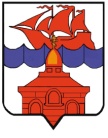 РОССИЙСКАЯ ФЕДЕРАЦИЯКРАСНОЯРСКИЙ КРАЙТАЙМЫРСКИЙ ДОЛГАНО-НЕНЕЦКИЙ МУНИЦИПАЛЬНЫЙ РАЙОНАДМИНИСТРАЦИЯ СЕЛЬСКОГО ПОСЕЛЕНИЯ ХАТАНГАПОСТАНОВЛЕНИЕ28.06.2022 г.									    № 086 – ПО внесении изменений в постановление Администрации сельского поселения Хатанга от 30.09.2014 № 124-П «Об утверждении Примерного положения об оплате труда работников муниципальных казенных учреждений дополнительного образования»В соответствии со статьями 135, 144 Трудового кодекса Российской Федерации, статьей 14 Федерального закона от 06.10.2003 № 131-ФЗ «Об общих принципах организации местного самоуправления в Российской Федерации», Законом Красноярского края от 07.04.2022 № 3-623  «О внесении изменении в Закон края «О краевое бюджете на 2022 год и плановый период 2023-2024 годов», Решением Хатангского сельского Совета депутатов от 26.09.2014 № 153-РС «Об утверждении Положения о системах оплаты труда работников муниципальных учреждений сельского поселения Хатанга», руководствуясь статьей 8  Устава сельского поселения Хатанга,ПОСТАНОВЛЯЮ:Внести в постановление Администрации сельского поселения Хатанга от 30.09.2014 № 124-П «Об утверждении Примерного положения об оплате труда работников муниципальных казенных учреждений дополнительного образования» (далее – постановление), следующие изменения:Пункт 4.3.2. раздела IV приложения к постановлению изложить в следующей редакции:«Выплаты по итогам работы за период (за месяц, квартал, год) выплачиваются с целью поощрения работников за общие результаты труда по итогам работы.»; Пункт 4.3.3. раздела IV приложения к постановлению изложить в следующей редакции:«Выплаты по итогам работы за месяц, квартал, год предельным размером не ограничиваются и устанавливаются в пределах фонда оплаты труда.»; Пункт 5.7. раздела V приложения к постановлению изложить в следующей редакции:«Руководителям учреждений, заместителям руководителей и главным бухгалтерам в пределах фонда заработной платы могут устанавливаться следующие выплаты стимулирующего характера:персональные выплаты (с учетом сложности, напряженности и особого режима работы; опыта работы);выплаты по итогам работы за месяц, квартал, год;выплаты за важность выполняемой работы, степень самостоятельности и ответственности при выполнении поставленных задач;выплаты за качество выполняемых работ.»; Пункт 5.7.3. раздела V приложения к постановлению изложить в следующей редакции:«Выплаты по итогам работы за месяц, квартал, год.Выплаты по итогам работы за период (за месяц, квартал, год) осуществляются с целью поощрения руководителей учреждений, их заместителей и главных бухгалтеров за общие результаты труда по итогам работы.При осуществлении выплат по итогам работы учитывается выполнение следующих критериев:успешное и добросовестное исполнение руководителями учреждений, их заместителями и главными бухгалтерами своих должностных обязанностей в соответствующем периоде;инициатива, творчество и применение в работе современных форм и методов организации труда;качество подготовки и проведения мероприятий, связанных с уставной деятельностью учреждения;качество подготовки и своевременность сдачи отчетности.Оценка выполнения показателей работы руководителя учреждения осуществляется начальником Отдела культуры, молодежной политики и спорта администрации сельского поселения Хатанга. Оценка выполнения показателей работы заместителей руководителя и главного бухгалтера учреждения и установление выплаты по итогам работы осуществляется руководителем учреждения с изданием распорядительного документа об установлении выплаты по итогам работы за соответствующий период (месяц, квартал, год).Выплаты по итогам работы за месяц, квартал, год предельным размером не ограничиваются и устанавливаются в пределах фонда оплаты труда согласованные с учредителем.»;Пункт 5.7.8. раздела V Приложения изложить в следующей редакции:«Конкретные размеры выплат стимулирующего характера руководителю учреждения устанавливаются Главой сельского поселения Хатанга по результатам оценки, произведенной начальником Отдела культуры, молодежной политики и спорта администрации сельского поселения Хатанга.».Опубликовать постановление в Информационном бюллетене Хатангского сельского Совета депутатов и Администрации сельского поселения Хатанга и на официальном сайте органов местного самоуправления сельского поселения Хатанга www.hatanga24.ru.Контроль за исполнением постановления возложить на заместителя Главы сельского поселения Хатанга по социальным вопросам, культуре и спорту Зоткину Т.В.Постановление вступает в силу в день, следующий за днем его официального опубликования и распространяет свое действие на правоотношения, возникающие с 01.07.2022 года.Глава сельского поселения Хатанга                                                 А.С. Скрипкин